Szanowni Państwo,Uprzejmie zawiadamiamy, że w dniu 15.12.2022 r. w Urzędzie Miasta i Gminy w Lidzbarku odbędzie się dyżur konsultanta Mobilnego Punktu Informacyjnego Funduszy Europejskich. Wszystkich zainteresowanych   uzyskaniem   informacji   na   temat    wsparcia  unijnego   zapraszamy   w   godzinach: 12:00 – 14:30 Adres siedziby: Urząd Miasta i Gminy Lidzbarkul. Sądowa 21
13-230 LidzbarkDodatkowe informacje można uzyskać w Głównym Punkcie Informacyjnym Funduszy Europejskich w Olsztynie przy Urzędzie Marszałkowskim Województwa Warmińsko-Mazurskiegotelefon: 89 512 54 84Serdecznie zapraszamy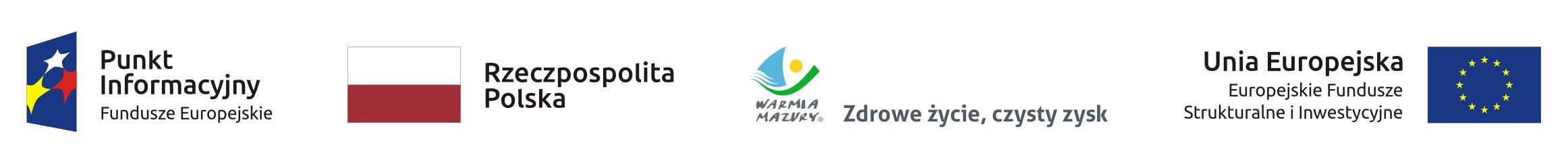 „Projekt współfinansowany z Funduszu Spójności Unii Europejskiej w ramach Programu Pomoc Techniczna 2014-